A New Analysis for Suffolk SheepThe Suffolk breed has made tremendous genetic progress since flock recording began in the 1980’s. 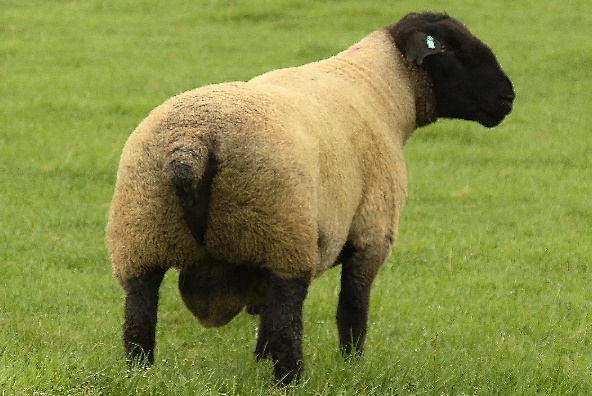 Signet’s recording service has changed over time with the incorporation of new traits and indexes, but the launch of the National Terminal Sire Evaluation in 2019, will be our biggest change yet.In 2019 Signet will deliver a new multi-breed analysis, benefits include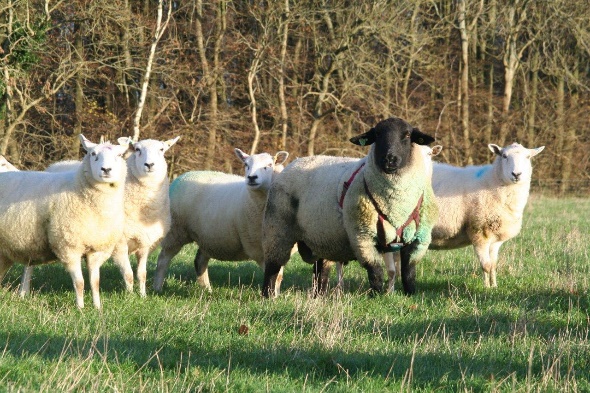 Monthly BLUP runsEnhanced, more commercially focussed carcase trait EBVs Eight new EBVs derived from CT scanningRebasing EBVs to aid interpretation by commercial buyersMore commercially focussed carcase traits 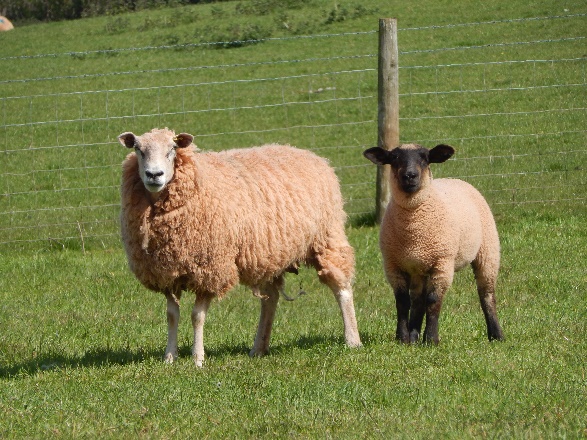 Historically traits like muscle depth have been  adjusted for age to identify lambs that lay down muscle at a certain age, regardless of weight.Breeders can already select for growth rate, so a better approach is to assess muscling independently from growth i.e. a comparison of muscling/fatness at a fixed weight, rather than a fixed age. Within the new evaluation all carcase trait EBVs will be wei ght adjusted, rather than age adjusted. The new approach is advantageous for commercial producers as it enables them to optimise muscling and finish when lambs are drawn at a fixed weight.New EBVs from Computed Tomography (CT)Over the last 15 years over 10,000 lambs have been CT scanned and additional measures collected. Within the new evaluations, EBVs will be produced for spine traits (length and vertebra number), muscle area and predicted intramuscular fat (IMF) EBVs rebased to aid interpretationAll Estimated Breeding Values are being reset to a 2010 base, making EBV interpretation both easier and more relevant to commercial ram buyers. Why Record my Suffolk Flock?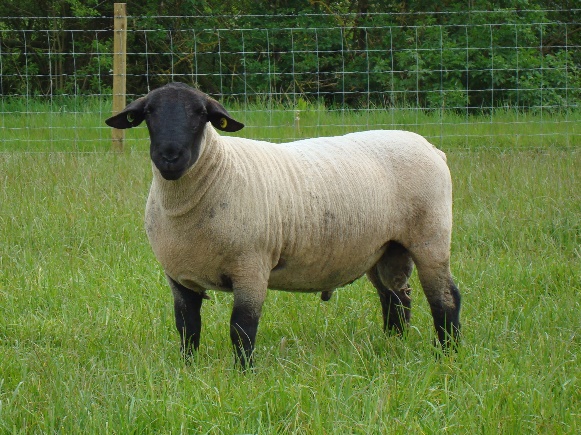 Signet recording adds value to pedigree flocksGreater interest from commercial buyers Add value to ram sales and increase clearance ratesCreate marketing information to promote elite geneticsImprove breeding decisions and the sheep in your flockRank individuals in your flock against the breedIf you want to take your flock forward, add value to your breeding stock and promote your genetics, then start recording with SignetWhat does it cost to record with Signet?Flock recording fees for the coming year:• Flocks outside Great Britain are required to pay an additional £95/flock genetic evaluation fee• Fees quoted here are exclusive of VAT. Full fee information provided on application• Ultrasound scanning services are charged separately. Typically, £175/visit for 100 lambs.How can I get involved? 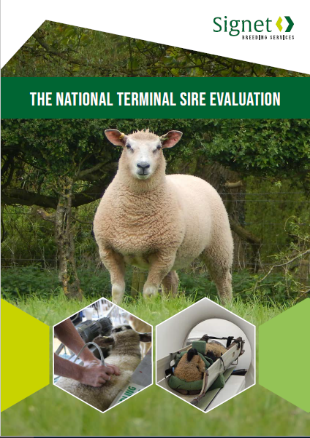 Signet offers online recording services, so getting started has never been easier and costs are ~£50-100/flock less than three years ago. Flocks considering recording their flock can contact Signet directly for a starter pack. Email: signet@ahdb.org.uk Tel: 0247 647 8829PaperOnline / electronicFlock fee£120£95Additional £/eweAdditional £/eweFirst 50 ewes£3.00£2.5051-150 ewes£3.00£2.00151-400 ewes£3.00£1.00401+ ewes£3.00£0.50